AUTHOR AND CO-AUTHOR(S) INFORMATIONDear JEMA’s Contributor(s),In order to ease and quicken our communication, please feel free to fill out this table. Article Title: The Covid-19 Outbreak And Indonesia Islamic Stock Market ResponseNo: December, 12, 2020				Isnaini Nuzula Agustin, S.Si.,MM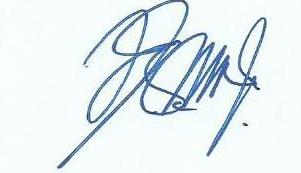 NoStatusFull NameName +TPositionTelpE-mailAffiliationAddress 1Address 2Notes1Main AuthorIsnaini Nuzula AgustinIsnaini Nuzula Agustin, S.Si.,MMLecturer+6281805003585Isnaini.nuzula@uib.ac.idFaculty of Economics Universitas Internasional BatamSugiraya Villa Blok E no.5 Kel. Belian kec. Batamcenter, Batam – Kepri 29464Jl. Gajah Mada, Baloi, Sei Ladi, BatamWhatspps2Co-Author